6765lesinventeurs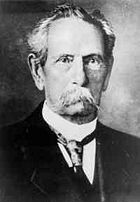 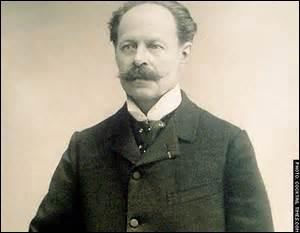 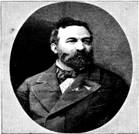 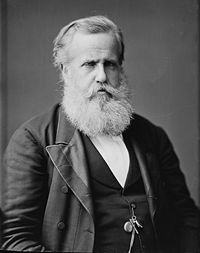 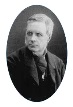 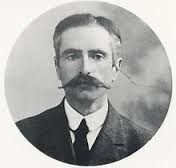 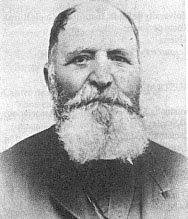 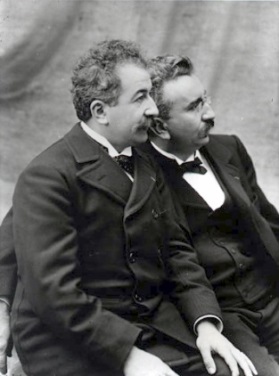 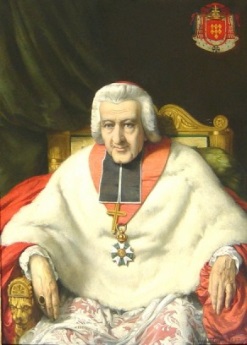 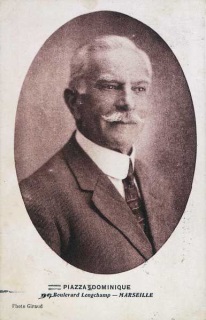 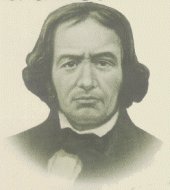 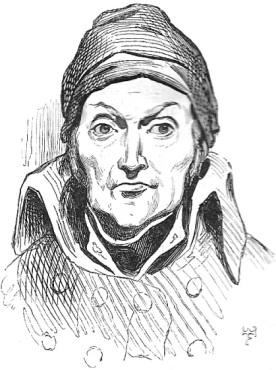 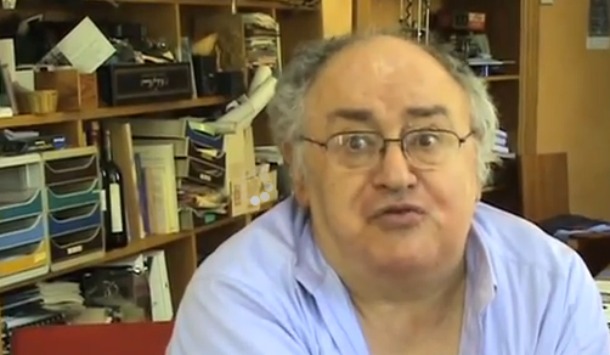 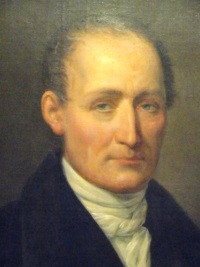 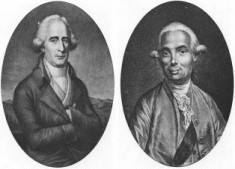 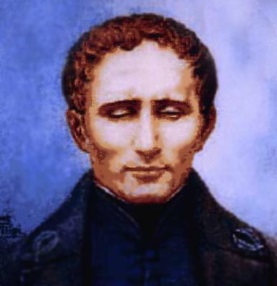 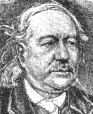 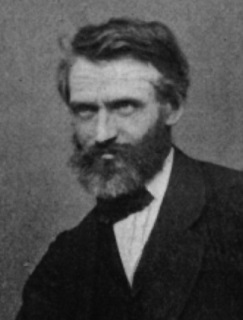 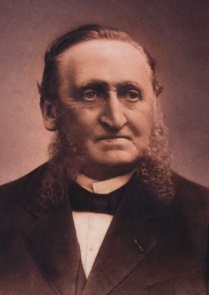 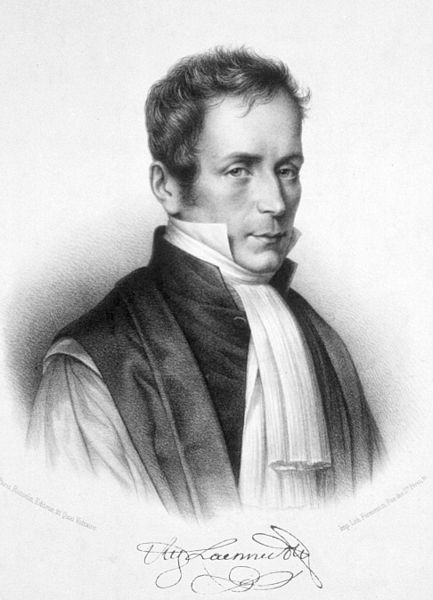 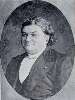 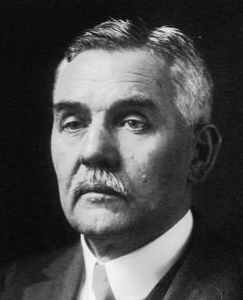 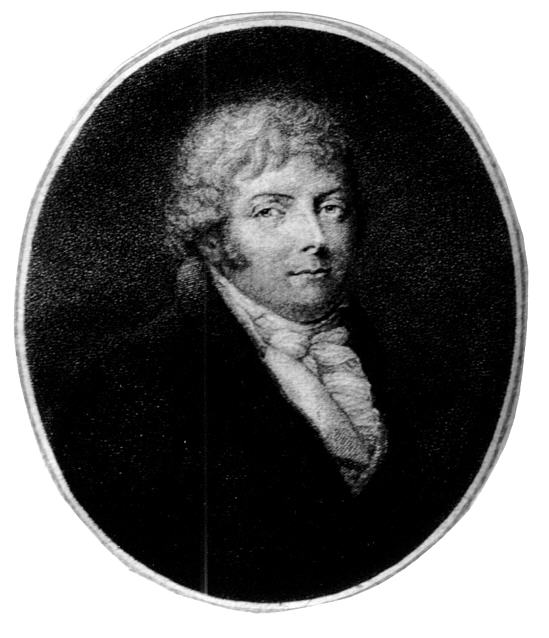 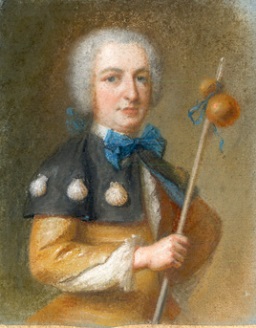 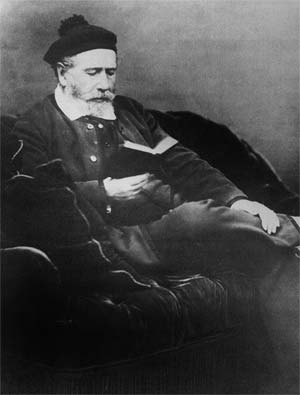 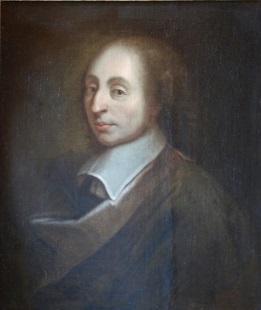 